 Street by Street 2018 starter questionnaire      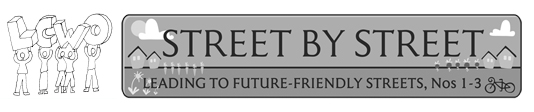 Please complete and return to: Mim Saxl c/o 22 Oatlands Rd or mim@lcwo.org.uk;  bring along to the first workshop ORhand in to your carbon footprinting volunteer.                      Thank youWe’d be delighted if you could spend 10 minutes completing this questionnaire. There is no obligation on you to provide this data but if you do it would be of enormous use in helping us understand how to motivate and enable people to take action on climate change, as well as helping us monitor how inclusive we are managing to be.    We will use this learning to refine the Street by Street programme, help other communities take action, and to influence local and government policy.  In other words it will help us magnify the effect or your individual efforts to reduce CO2 emissions. The information you provide will be kept confidential and treated in accordance with our policy on data protection.  But if you would like the information given to be strictly anonymous you are welcome to return in separately in an unmarked envelope.Section 1: Personal details, your house and its residents Name (Optional)……………………………………………………………………..Section 2: Why did you get involved?9) Were you a member of LCWO before you applied to join the Street by Street programme? (Please circle)    Yes / No         If yes, what was the main reason you became a member of LCWO?If you are not a member and would like to become one, please ask Mim for a joining form.10) How important were the following things in your decision to apply for the Street by Street programme ? (Please put a tick in the appropriate column for each factor). [Scale: 1 = Not at all important; 2 = Not very important; 3 = No opinion; 4= Fairly important; 4 = Very important]                                Not important	          Very Important         Section 3: What do you think?11) How concerned, if at all, are you about the following?  (Please circle a number)
[Scale: 1 = Not at all concerned; 2 = Not very concerned; 3 = No opinion; 4= Fairly concerned; 4 = Very concerned]	   Not concerned at all                Very concerned12) How often do you think about your carbon footprint?   13) To what extent do you agree or disagree with the following statement:“In my area trying to reduce your carbon footprint is the ‘normal’ thing to do” 14) To what extent do you agree with the following statement:“I feel capable of reducing my carbon footprint?”14) How much do you think the following things may get in the way of you reducing your     household energy use / carbon footprint? (Please put a tick in the appropriate column for each factor).                       		                               					     Not at all              Partly                  A lot15) What do you think will be the biggest challenge you will face in reducing your household energy use / carbon footprint over the next year? 16) What do you think will be the most important thing the Street by Street programme will be able to do to help you overcome these obstacles and challenges? 17) Do you see your participation the Street by Street programme as part of a long term commitment to reduce your energy consumption / carbon footprint i.e. that will extend beyond this year ? (Please circle)
Yes/No Section 4: What do you do?18) How often do you do the following things?Thank you for taking the time to complete our questionnaire!2) What age house do you live in?2) What age house do you live in?2) What age house do you live in?2) What age house do you live in?Pre-18th century                    Victorian                                             Edwardian                             Pre-war 20th century                            1950s-70s                              1980s-1990s                                        21st Century                              Prefer not to say3) What type of house do you live in?3) What type of house do you live in?3) What type of house do you live in?3) What type of house do you live in?Owner/occuper                        Private rented                                        Council rented                         Housing Association                             Prefer not to say                                    4) To what age group do you belong?4) To what age group do you belong?4) To what age group do you belong?4) To what age group do you belong?4) To what age group do you belong?4) To what age group do you belong?16-19     20-29      30-39     40-49      50-59      60-64       65+       Prefer not to say  16-19     20-29      30-39     40-49      50-59      60-64       65+       Prefer not to say  16-19     20-29      30-39     40-49      50-59      60-64       65+       Prefer not to say  16-19     20-29      30-39     40-49      50-59      60-64       65+       Prefer not to say  16-19     20-29      30-39     40-49      50-59      60-64       65+       Prefer not to say  16-19     20-29      30-39     40-49      50-59      60-64       65+       Prefer not to say  5) Which of the following best describes you?5) Which of the following best describes you?5) Which of the following best describes you?5) Which of the following best describes you?5) Which of the following best describes you?5) Which of the following best describes you?Married/couple                  Married/couple with children                   Single                                 Single with children                                   Prefer not to say                                    6) Who lives in your house? (Please circle the correct number for each)			6) Who lives in your house? (Please circle the correct number for each)			6) Who lives in your house? (Please circle the correct number for each)			6) Who lives in your house? (Please circle the correct number for each)			6) Who lives in your house? (Please circle the correct number for each)			6) Who lives in your house? (Please circle the correct number for each)			AdultsAdultsAdults1 / 2 / 3 / 4 / 5+Preschool childrenPreschool childrenPreschool children1 / 2 / 3 / 4 / 5+Children at school/collegeChildren at school/collegeChildren at school/college1 / 2 / 3 / 4 / 5+7) Disability monitoring information – do you consider yourself or anyone in your household to have a disability?                             7) Disability monitoring information – do you consider yourself or anyone in your household to have a disability?                             7) Disability monitoring information – do you consider yourself or anyone in your household to have a disability?                             7) Disability monitoring information – do you consider yourself or anyone in your household to have a disability?                             7) Disability monitoring information – do you consider yourself or anyone in your household to have a disability?                             7) Disability monitoring information – do you consider yourself or anyone in your household to have a disability?                             No                  Prefer not to say                   Yes                                 8) Are you or any of your household in receipt of any of the following?  (Please tick as relevant)8) Are you or any of your household in receipt of any of the following?  (Please tick as relevant)8) Are you or any of your household in receipt of any of the following?  (Please tick as relevant)8) Are you or any of your household in receipt of any of the following?  (Please tick as relevant)8) Are you or any of your household in receipt of any of the following?  (Please tick as relevant)8) Are you or any of your household in receipt of any of the following?  (Please tick as relevant)Income-related Employment and Support Allowance Income-related Employment and Support Allowance Housing Benefit or Council Tax Reduction                                                  Housing Benefit or Council Tax Reduction                                                  Income-based Jobseeker’s Allowance                                                               Income-based Jobseeker’s Allowance                                                               A Disability Benefit (incl. Attendance Allowance, DLA, PIP)                         A Disability Benefit (incl. Attendance Allowance, DLA, PIP)                         Income Support                                                    Income Support                                                    Universal Credit                    Universal Credit                    Pension Credit                                                               Pension Credit                                                               Carer’s Allowance                                     Carer’s Allowance                                     Child Tax Credit          Child Tax Credit          Other (please specify if you wish) _____________________________Other (please specify if you wish) _____________________________Child Tax Credit          Child Tax Credit          None of the above                                                  None of the above                                                  Working Tax Credit                                                         Working Tax Credit                                                         Prefer not to sayPrefer not to say12345Save money on billsMeet like minded peopleReduce my contribution to climate changeHelp reduce our community’s contribution to climate changeImprove the value of my homeMeet neighbours and people who live nearbyGet expert advice and helpLearn from the practical experience of other householdsOpportunities to help each other with DIY workWant my children to learn about global warmingShare experience/information with othersHelp influence government and/or council policyFind out what is going on locallyFriends are doing itHave been meaning to do something for a whileGet encouragement and moral supportSomeone I know asked mePeer pressure from other householdsLike to be a pioneer of change Increase my energy securityBe part of a community initiativeHave access to the small grant from LCWOGet information about other energy saving grantsLower costs by working together to achieve economies of scaleIncrease my understanding of climate changeOther (please specify)12345a) About global warming/climate change?b) That energy supplies will be interrupted or run out in the future?c) About rising energy prices and fuel bills?Why is this?Not at allNot very muchSometimesOftenAlwaysStrongly disagreeTend to disagreeNeither agree nor disagreeTend to agreeStrongly agreeStrongly disagreeTend to disagreeNeither agree nor disagreeTend to agreeStrongly agree12345Lack of time Cost/MoneyFeeling overwhelmedScepticism (will it make a difference)Lack of informationConflicting informationOther more pressing prioritiesLack of practical or technical supportLack of support from familyScepticism from friends and/or neighboursChange of circumstanceChange of prioritiesOther (please explain)AlwaysVery OftenQuite OftenOccasionallyNeverDon’t known/aLeave your TV or PC on standby for long periods of timeSwitch off lights when you are not in the roomClose windows before turning on or up the heatingPut more clothes on if you are feeling a bit cold, before putting the heating onBoil the kettle with more water than you are going to useSpend less time in the shower, and/or use less hot water for bathsWash clothes at 30 degrees or lowerHang clothes out to dry rather than tumble dryingLeave a mobile phone charger switched on at the socket when not in use